1. El diseño contribuye a reafirmar una imagen de marca y a sustentar una estrategia comercial. Los comerciantes confían en el diseño para atraer a la clientela. Mientras que algunos prefieren un diseño más sutil, a otros les gusta inspirar y sorprender con proyectos que generan una gran reacción entre el público. Entonces la principal función del diseño de una tienda es:___ Mostrar los productos___  La combinación de ambiente, funcionalidad y un interiorismo acogedor.___ Incrementar la ventas___Ninguna de las anteriores2. Un elemento clave para el éxito de la ambientación interior es una buena distribución de la planta. Cuál sería el dirección y ángulos para un establecimiento con puerta central:3. La señalización y los gráficos también contribuyen al visual merchandesing interior, así como a la creación de un ambiente. De que depende un estilo:___ La intención del aspecto___ Productos y concepto___ Espacio de uso___Ninguna de las anteriores4. La distribución del espacio de venta y la ubicación de las secciones pueden: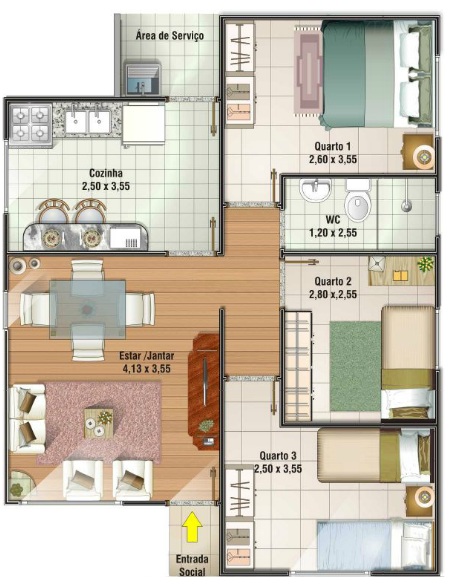 ___Reforzar la imagen___invitar a ingresar___ Guiar al comprador a través del establecimiento___Ninguna de las anteriores5. Cuando un determinado producto se ubica en todos los niveles de una góndola decimos que existe una presentación vertical. Por el contrario, si se utiliza únicamente un nivel lo denominamos presentación horizontal. Es importante precisar Layout porque:___ Ayudar a tomar decisiones de dirección___Contiene las áreas de exhibición y pero no de circulación.___Permite al cliente visualizar el producto durante menos  tiempo.___ Ninguna de las anteriores6. MERCHANDISING SENSORIAL: ILUMINACIÓN: No siempre se aprovechan todas las posibilidades que ofrece la iluminación. Muchos establecimientos siguen dedicando todos sus esfuerzos a presentar sus productos, por ejemplos si una joya pequeña  esta en un escaparate, que tipo de iluminación debe tener:___ una anchura superior  que iluminaria fría la zona adyacente.___ una anchura pequeña de haz cálida ___ una iluminaria de tubos fluorescentes___Ninguna de las anteriores7. Es un instrumento de consulta y trabajo para todas aquellas personas responsables de la utilización correcta de los símbolos de una empresa.___Portafolio de producto__ Manual corporativo___Manual Multimedia___Ninguna de las anteriores8. La señalización dentro de una sección ayudará a guiar los pasos del cliente a través de los artículos que están a la venta, que elementos se debe tener en cuenta:___Los rótulos interiores deben tener personalidad propia para no confundirse con otros elementos gráficos.___Color, tipo de letra  y estilo único permite distinguirlos de los demás.___El texto debe leerse fácilmente sobre un color de fondo contrastado.___Las frases cortas e incisivas son un medio muy efectivo.9. La aportación del profesional a la decoración interior de la tienda dependerá del tipo de establecimiento en el que se trabaje. Cuál es el proceso de diseño:___Revisar __3_Conceptualizar __6_Ejecutar ___Proyectar__4_Establecer requerimientos ___Proponer _7__Medir ___ Escuchar! (cliente y usuario) 10. Diseñar la  planta y fachada de la siguiente  imagen: